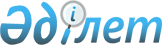 Об утверждении регламентов государственных услуг в сфере физической культуры и спорта
					
			Утративший силу
			
			
		
					Постановление акимата города Астаны от 8 октября 2014 года № 112-1669. Зарегистрировано Департаментом юстиции города Астаны 18 ноября 2014 года № 854. Утратило силу постановлением акимата города Астаны от 15 августа 2016 года № 112-1464

      Сноска. Утратило силу постановлением акимата города Астаны от 15.08.2016 № 112-1464 (вводится в действие по истечении десяти календарных дней после дня его первого официального опубликования).      В соответствии со статьей 27 Закона Республики Казахстан от 23 января 2001 года «О местном государственном управлении и самоуправлении в Республике Казахстан», статьей 16 Закона Республики Казахстан от 15 апреля 2013 года «О государственных услугах» и постановлением Правительства Республики Казахстан от 19 февраля 2014 года № 118 «Об утверждении стандартов государственных услуг в сфере физической культуры и спорта, оказываемых Агентством Республики Казахстан по делам спорта и физической культуры, местными исполнительными органами в сфере физической культуры и спорта и о внесении изменений в некоторые решения Правительства Республики Казахстан» акимат города Астаны ПОСТАНОВЛЯЕТ:



      1. Утвердить: 



      1) Регламент государственной услуги «Присвоение спортивных разрядов и категорий: кандидат в мастера спорта первый спортивный разряд, тренер высшего и среднего уровня квалификации первой категории, инструктор-спортсмен высшего уровня квалификации первой категории, методист высшего и среднего уровня квалификации первой категории, судья по спорту первой категории» согласно приложению 1;



      2) Регламент государственной услуги «Присвоение спортивных разрядов и категорий: второй и третий, первый, второй и третий юношеские, тренер высшего и среднего уровня квалификации второй категории, инструктор-спортсмен высшего уровня квалификации второй категории, методист высшего и среднего уровня квалификации второй категории, судья по спорту» согласно приложению 2.



      2. Руководителю Государственного учреждения «Управление туризма, физической культуры и спорта города Астаны» произвести государственную регистрацию настоящего постановления в органах юстиции с последующим опубликованием в официальных и периодических печатных изданиях, а также на интернет-ресурсе, определяемом Правительством Республики Казахстан, и на интернет-ресурсе акимата города Астаны.



      3. Контроль за исполнением настоящего постановления возложить на заместителя акима города Астаны Балаеву А.Г.



      4. Настоящее постановление вводится в действие по истечении десяти календарных дней после дня его первого официального опубликования.      Аким                                       И. Тасмагамбетов

Приложение 1            

к постановлению акимата      

города Астаны           

от 8 октября 2014 года № 112-1669 

Регламент

государственной услуги «Присвоение спортивных разрядов

и категорий: кандидат в мастера спорта, первый спортивный

разряд, тренер высшего и среднего уровня квалификации первой

категории, инструктор-спортсмен высшего уровня квалификации

первой категории, методист высшего и среднего

уровня квалификации первой категории, судья

по спорту первой категории» 

1. Общие положения

      1. Государственная услуга «Присвоение спортивных разрядов и категорий: кандидат в мастера спорта, первый спортивный разряд, тренер высшего и среднего уровня квалификации первой категории, инструктор-спортсмен высшего уровня квалификации первой категории, методист высшего и среднего уровня квалификации первой категории, судья по спорту первой категории» (далее – государственная услуга) оказывается уполномоченным органом акимата города Астаны – Государственным учреждением «Управление туризма, физической культуры и спорта города Астаны» (далее – услугодатель).

      Государственная услуга осуществляется в порядке, установленном Стандартом государственной услуги «Присвоение спортивных разрядов и категорий: кандидат в мастера спорта, первый спортивный разряд, тренер высшего и среднего уровня квалификации первой категории, инструктор-спортсмен высшего уровня квалификации первой категории, методист высшего и среднего уровня квалификации первой категории, судья по спорту первой категории», утвержденным постановлением Правительства Республики Казахстан от 19 февраля 2014 года № 118 (далее – Стандарт) и настоящим Регламентом.

      Прием документов и выдача результатов оказания государственной услуги осуществляются через Республиканское государственное предприятие на праве хозяйственного ведения «Центр обслуживания населения» Министерства по инвестициям и развитию Республики Казахстан (далее – ЦОН).



      2. Форма оказания государственной услуги: бумажная.



      3. Результат государственной услуги – выписка из приказа о присвоении спортивного звания, присвоении категории тренерам, методистам, инструкторам-спортсменам, присвоении судейской категории по спорту, либо мотивированный ответ об отказе в оказании государственной услуги.

      Форма предоставления результата оказания государственной услуги: бумажная. 

2. Описание порядка действий структурных

подразделений (работников) услугодателя

в процессе оказания государственной услуги

      4. Основанием для начала процедуры (действия) по оказанию государственной услуги является подача заявления с приложением перечня документов согласно пункту 9 Стандарта.



      5. Содержание каждой процедуры (действия), входящей в состав процесса оказания государственной услуги, длительность его выполнения:

      1) сотрудник канцелярии услугодателя осуществляет прием заявлений и документов – не более 15 (пятнадцати) минут. Результат – копия заявления услугополучателя со штампом;

      2) сотрудник канцелярии услугодателя направляет заявление и документы руководителю услугодателя – в течение 1 (одного) рабочего дня. Результат – зарегистрированные документы услугополучателя;

      3) руководитель услугодателя рассматривает заявление и документы, определяет ответственного исполнителя – сотрудника учебно-спортивного отдела и поручает ему выполнить проверку документов на предмет полноты и правильности содержания – в течение 2 (двух) рабочих дней. Результат – определение руководителем услугодателя ответственного исполнителя;

      4) ответственный исполнитель услугодателя осуществляет проверку полноты и соответствие достоверности документов с последующей передачей на рассмотрение Комиссии по присвоению спортивных разрядов и категорий (далее – Комиссия) либо подготавливает мотивированный ответ об отказе в оказании государственной услуги – в течение 3 (трех) рабочих дней. Результат – направление документов услугополучателя на рассмотрение Комиссии либо мотивированный ответ об отказе в оказании государственной услуги;

      5) Комиссия рассматривает документы услугополучателя и принимает решение о присвоении спортивных разрядов и категорий либо об отказе в оказании государственной услуги – в течение 5 (пяти) рабочих дней. Результат – протокол заседания Комиссии;

      6) ответственный исполнитель услугодателя подготавливает проект приказа либо мотивированный ответ об отказе в оказании государственной услуги – в течение 2 (двух) рабочих дней. Результат – проект приказа либо мотивированный ответ об отказе в оказании государственной услуги;

      7) руководитель услугодателя утверждает решение Комиссии путем подписания проекта приказа либо мотивированный ответ об отказе в оказании государственной услуги – в течение 2 (двух) рабочих дней. Результат – подписанный проект приказа либо мотивированный ответ об отказе в оказании государственной услуги;

      8) ответственный исполнитель производит регистрацию приказа либо мотивированного ответа об отказе в оказании государственной услуги в канцелярии услугодателя – в течение 1 (одного) рабочего дня. Результат – регистрация приказа либо мотивированного ответа об отказе в оказании государственной услуги;

      9) услугодатель направляет в ЦОН (либо выдает сотруднику ЦОНа) выписку из приказа либо мотивированный ответ об отказе в оказании государственной услуги – в течение 1 (одного) рабочего дня. Результат – выдача или направление выписки из приказа либо мотивированного ответа об отказе в оказании государственной услуги. 

3. Описание порядка взаимодействия структурных

подразделений (работников) услугодателя

в процессе оказания государственной услуги

      6. В процессе оказания государственной услуги участвуют следующие структурные подразделения и работники услугодателя:

      1) канцелярия;

      2) руководитель;

      3) учебно-спортивный отдел;

      4) Комиссия.



      7. Блок-схемы, описывающие последовательности процедур (действий) между структурными подразделениями (работниками) с указанием длительности каждой процедуры (действия), приведены в приложении 1 к настоящему Регламенту. 

4. Описание порядка взаимодействия с центром обслуживания

населения и (или) иными услугодателями, а также порядка

использования информационных систем в процессе

оказания государственной услуги

      8. Порядок оказания государственной услуги с момента получения заявления от услугополучателя для получения государственной услуги и до момента выдачи результата государственной услуги:

      услугополучатель подает заявление в ЦОН по форме согласно приложению 2 к Стандарту с приложением перечня документов согласно  пункту 9 Стандарта. Результат – представление документов инспектору ЦОНа;

      инспектор ЦОНа проводит регистрацию заявления, принимает документы, выдает подтверждение о получении документов – не более 15 (пятнадцати) минут. В случае предоставления услугополучателем неполного пакета документов инспектор ЦОНа отказывает в приеме заявления и выдает расписку по форме согласно приложению 5 к Стандарту. Результат – расписка о приеме, либо об отказе в приеме документов; 

      инспектор ЦОНа направляет документы услугодателю через курьера – в течение 1 (одного) рабочего дня. Результат – отметка о получении курьером документов;

      услугодатель фиксирует в информационной системе ЦОН (в случае отсутствия у услугодателя собственной информационной системы), проводит регистрацию полученных документов – не более 15 (пятнадцати) минут. Результат – отметка услугополучателя о получении документов;

      услугодатель регистрирует результат государственной услуги, фиксирует в информационной системе ЦОН (в случае отсутствия у услугодателя собственной информационной системы) и направляет в ЦОН – в течение 17 (семнадцати) рабочих дней. Результат – регистрация приказа либо мотивированного ответа об отказе в оказании государственной услуги;

      при приеме готового результата государственной услуги от услугодателя, ЦОН фиксирует поступившие документы при помощи сканера штрих-кода. Результат – отметка ЦОНа о получении документов;

      ЦОН выдает услугополучателю результат оказанной услуги – не более 15 (пятнадцати) минут. Результат – отметка услугополучателя о получении результата государственной услуги.



      9. Диаграмма, отражающая функциональное взаимодействие с ЦОН, приведена в приложении 2 к настоящему Регламенту.



      10. Подробное описание последовательности процедур (действий), взаимодействий структурных подразделений (работников) услугодателя в процессе оказания государственной услуги, а также описание порядка взаимодействия с ЦОН отражено в справочнике бизнес-процессов оказания государственной услуги согласно приложению 3 к настоящему Регламенту.

Приложение 1            

к Регламенту государственной услуги

«Присвоение спортивных разрядов  

и категорий: кандидат в мастера  

спорта, первый спортивный разряд, 

тренер высшего и среднего уровня  

квалификации первой категории,  

инструктор-спортсмен высшего уровня

квалификации первой категории,  

методист высшего и среднего уровня

квалификации первой категории,  

судья по спорту первой категории» 

                                        Блок-схема

                                    прохождения каждого

                                    действия (процедуры)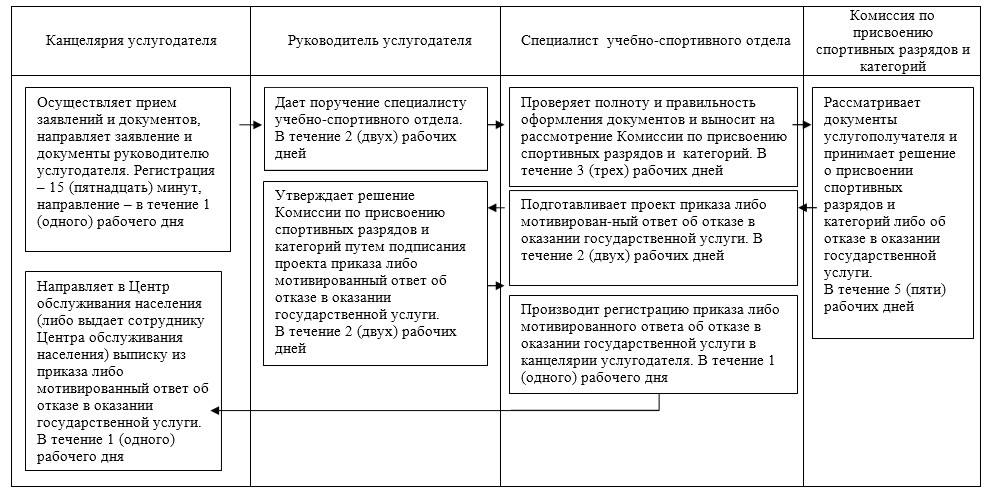 

Приложение 2            

к Регламенту государственной услуги

«Присвоение спортивных разрядов  

и категорий: кандидат в мастера  

спорта, первый спортивный разряд, 

тренер высшего и среднего уровня  

квалификации первой категории,  

инструктор-спортсмен высшего уровня

квалификации первой категории,  

методист высшего и среднего уровня

квалификации первой категории,  

судья по спорту первой категории» 

                                       Диаграмма

                              функционального взаимодействия

                             с Центром обслуживания населения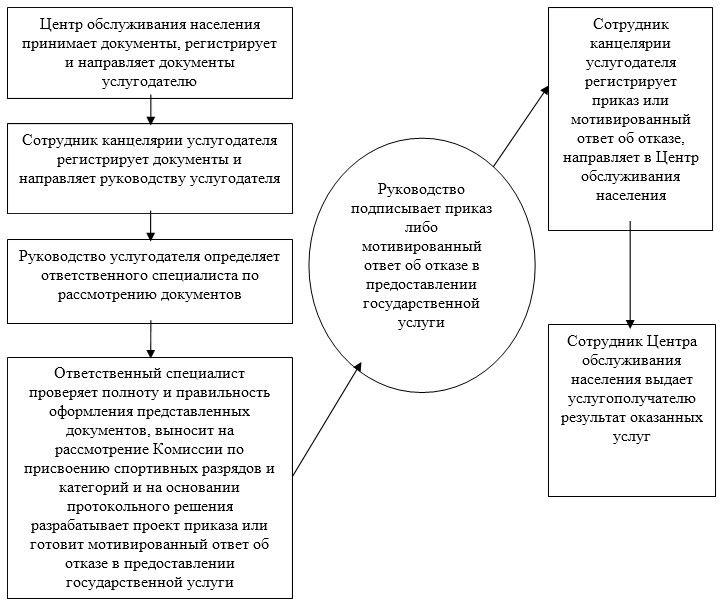 

Приложение 3            

к Регламенту государственной услуги

«Присвоение спортивных разрядов  

и категорий: кандидат в мастера  

спорта, первый спортивный разряд, 

тренер высшего и среднего уровня  

квалификации первой категории,  

инструктор-спортсмен высшего уровня

квалификации первой категории,  

методист высшего и среднего уровня

квалификации первой категории,  

судья по спорту первой категории» 

                            Справочник бизнес-процессов

                   оказания государственной услуги «Присвоение

                     спортивных разрядов и категорий: кандидат

                         в мастера спорта, первый спортивный

                      разряд, тренер высшего и среднего уровня

                           квалификации первой категории,

                         инструктор-спортсмен высшего уровня

                       квалификации первой категории, методист

                        высшего и среднего уровня квалификации

                           первой категории, судья по спорту

                                  первой категории»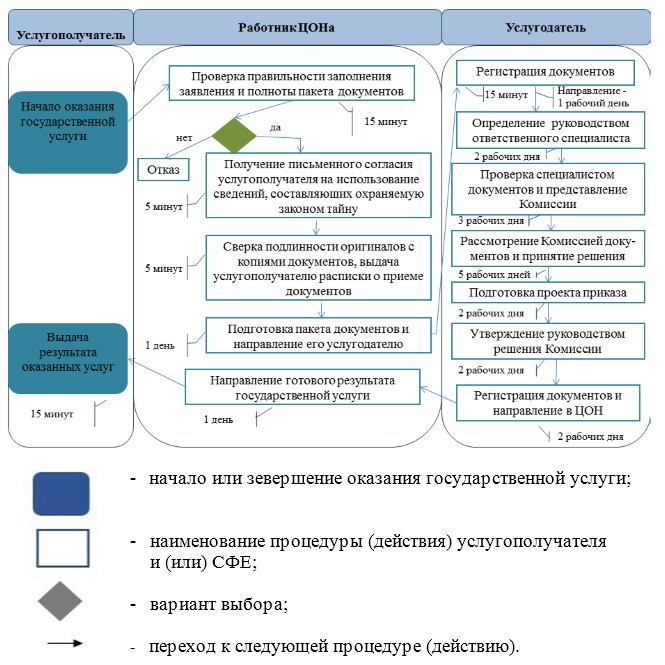 

Приложение 2            

к постановлению акимата      

города Астаны           

от 8 октября 2014 года № 112-1669 

Регламент

государственной услуги «Присвоение спортивных разрядов

и категорий: второй и третий, первый, второй и третий

юношеские, тренер высшего и среднего уровня квалификации

второй категории, инструктор-спортсмен высшего уровня

квалификации второй категории, методист высшего и среднего

уровня квалификации второй категории, судья по спорту» 

1. Общие положения

      1. Государственная услуга «Присвоение спортивных разрядов и категорий: второй и третий, первый, второй и третий юношеские, тренер высшего и среднего уровня квалификации второй категории, инструктор-спортсмен высшего уровня квалификации второй категории, методист высшего и среднего уровня квалификации второй категории, судья по спорту» (далее – государственная услуга) оказывается уполномоченным органом акимата города Астаны – Государственным учреждением «Управление туризма, физической культуры и спорта города Астаны» (далее – услугодатель).

      Государственная услуга осуществляется в порядке, установленном Стандартом государственной услуги «Присвоение спортивных разрядов и категорий: второй и третий, первый, второй и третий юношеские, тренер высшего и среднего уровня квалификации второй категории, инструктор-спортсмен высшего уровня квалификации второй категории, методист высшего и среднего уровня квалификации второй категории, судья по спорту», утвержденным постановлением Правительства Республики Казахстан от 19 февраля 2014 года № 118 (далее – Стандарт) и настоящим Регламентом.

      Прием документов и выдача результатов оказания государственной услуги осуществляются через Республиканское государственное предприятие на праве хозяйственного ведения «Центр обслуживания населения» Министерства по инвестициям и развитию Республики Казахстан (далее – ЦОН).



      2. Форма оказания государственной услуги: бумажная.



      3. Результат государственной услуги – выписка из приказа о присвоении спортивного звания, присвоении категории тренерам, методистам, инструкторам-спортсменам, присвоении судейской категории по спорту, либо мотивированный ответ об отказе в оказании государственной услуги.

      Форма предоставления результата оказания государственной услуги: бумажная. 

2. Описание порядка действий структурных

подразделений (работников) услугодателя

в процессе оказания государственной услуги

      4. Основанием для начала процедуры (действия) по оказанию государственной услуги является подача заявления с приложением перечня документов согласно пункту 9 Стандарта.



      5. Содержание каждой процедуры (действия), входящей в состав процесса оказания государственной услуги, длительность его выполнения:

      1) сотрудник канцелярии услугодателя осуществляет прием заявлений и документов – не более 15 (пятнадцати) минут. Результат – копия заявления услугополучателя со штампом;

      2) сотрудник канцелярии услугодателя направляет заявление и документы руководителю услугодателя – в течение 1 (одного) рабочего дня. Результат – зарегистрированные документы услугополучателя;

      3) руководитель услугодателя рассматривает заявление и документы, определяет ответственного исполнителя – сотрудника учебно-спортивного отдела и поручает ему выполнить проверку документов на предмет полноты и правильности содержания – в течение 2 (двух) рабочих дней. Результат – определение руководителем услугодателя ответственного исполнителя;

      4) ответственный исполнитель услугодателя осуществляет проверку полноты и соответствие достоверности документов с последующей передачей на рассмотрение Комиссии по присвоению спортивных разрядов и категорий (далее – Комиссия) либо подготавливает мотивированный ответ об отказе в оказании государственной услуги – в течение 3 (трех) рабочих дней. Результат – направление документов услугополучателя на рассмотрение Комиссии либо мотивированный ответ об отказе в оказании государственной услуги;

      5) Комиссия рассматривает документы услугополучателя и принимает решение о присвоении спортивных разрядов и категорий либо об отказе в оказании государственной услуги – в течение 5 (пяти) рабочих дней. Результат – протокол заседания Комиссии;

      6) ответственный исполнитель услугодателя подготавливает проект приказа либо мотивированный ответ об отказе в оказании государственной услуги – в течение 2 (двух) рабочих дней. Результат – проект приказа либо мотивированный ответ об отказе в оказании государственной услуги;

      7) руководитель услугодателя утверждает решение Комиссии путем подписания проекта приказа либо мотивированный ответ об отказе в оказании государственной услуги – в течение 2 (двух) рабочих дней. Результат – подписанный проект приказа либо мотивированный ответ об отказе в оказании государственной услуги;

      8) ответственный исполнитель производит регистрацию приказа либо мотивированного ответа об отказе в оказании государственной услуги в канцелярии услугодателя – в течение 1 (одного) рабочего дня. Результат – регистрация приказа либо мотивированного ответа об отказе в оказании государственной услуги;

      9) услугодатель направляет в ЦОН (либо выдает сотруднику ЦОНа) выписку из приказа либо мотивированный ответ об отказе в оказании государственной услуги – в течение 1 (одного) рабочего дня. Результат – выдача или направление выписки из приказа либо мотивированного ответа об отказе в оказании государственной услуги. 

3. Описание порядка взаимодействия структурных

подразделений (работников) услугодателя

в процессе оказания государственной услуги

      6. В процессе оказания государственной услуги участвуют следующие структурные подразделения и работники услугодателя:

      1) канцелярия;

      2) руководитель;

      3) учебно-спортивный отдел;

      4) Комиссия.



      7. Блок-схемы, описывающие последовательности процедур (действий) между структурными подразделениями (работниками) с указанием длительности каждой процедуры (действия), приведены в приложении 1 к настоящему Регламенту. 

4. Описание порядка взаимодействия с центром

обслуживания населения и (или) иными услугодателями,

а также порядка использования информационных систем

в процессе оказания государственной услуги

      8. Порядок оказания государственной услуги с момента получения заявления от услугополучателя для получения государственной услуги и до момента выдачи результата государственной услуги:

      услугополучатель подает заявление в ЦОН по форме согласно приложению 2 к Стандарту с приложением перечня документов согласно  пункту 9 Стандарта. Результат – представление документов инспектору ЦОНа;

      инспектор ЦОНа проводит регистрацию заявления, принимает документы, выдает подтверждение о получении документов – не более 15 (пятнадцати) минут. В случае предоставления услугополучателем неполного пакета документов инспектор ЦОНа отказывает в приеме заявления и выдает расписку по форме согласно приложению 4 к Стандарту. Результат – расписка о приеме, либо об отказе в приеме документов; 

      инспектор ЦОНа направляет документы услугодателю через курьера – в течение 1 (одного) рабочего дня. Результат – отметка о получении курьером документов;

      услугодатель фиксирует в информационной системе ЦОН (в случае отсутствия у услугодателя собственной информационной системы), проводит регистрацию полученных документов – не более 15 (пятнадцати) минут. Результат – отметка услугополучателя о получении документов;

услугодатель регистрирует результат государственной услуги, фиксирует       в информационной системе ЦОН (в случае отсутствия у услугодателя собственной информационной системы) и направляет в ЦОН – в течение 17 (семнадцати) рабочих дней. Результат – регистрация приказа либо мотивированного ответа об отказе в оказании государственной услуги;

      при приеме готового результата государственной услуги от услугодателя, ЦОН фиксирует поступившие документы при помощи сканера штрих-кода. Результат – отметка ЦОНа о получении документов;

      ЦОН выдает услугополучателю результат оказанной услуги – не более 15 (пятнадцати) минут. Результат – отметка услугополучателя о получении результата государственной услуги.



      9. Диаграмма, отражающая функциональное взаимодействие с ЦОН, приведена в приложении 2 к настоящему Регламенту.



      10. Подробное описание последовательности процедур (действий), взаимодействий структурных подразделений (работников) услугодателя в процессе оказания государственной услуги, а также описание порядка взаимодействия с ЦОН отражено в справочнике бизнес-процессов оказания государственной услуги согласно приложению 3 к настоящему Регламенту.

Приложение 1             

к Регламенту государственной услуги 

«Присвоение спортивных разрядов  

и категорий: второй и третий, первый,

второй и третий юношеские, тренер  

высшего и среднего уровня квалификации

второй категории, инструктор-спортсмен

высшего уровня квалификации второй  

категории, методист высшего и среднего

уровня квалификации второй категории,

судья по спорту»           

                                          Блок-схема

                                      прохождения каждого

                                      действия (процедуры)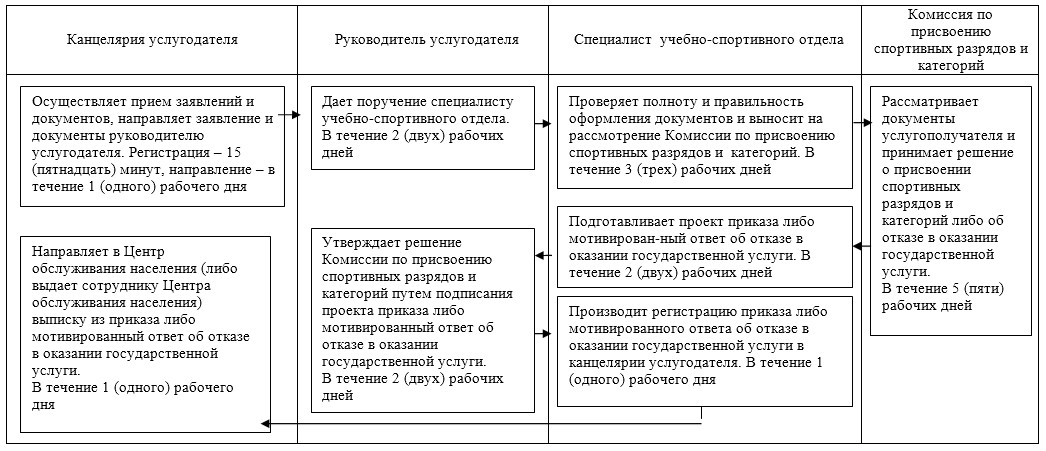 

Приложение 2             

к Регламенту государственной услуги 

«Присвоение спортивных разрядов  

и категорий: второй и третий, первый,

второй и третий юношеские, тренер  

высшего и среднего уровня квалификации

второй категории, инструктор-спортсмен

высшего уровня квалификации второй  

категории, методист высшего и среднего

уровня квалификации второй категории,

судья по спорту»           

                                         Диаграмма

                                функционального взаимодействия

                               с Центром обслуживания населения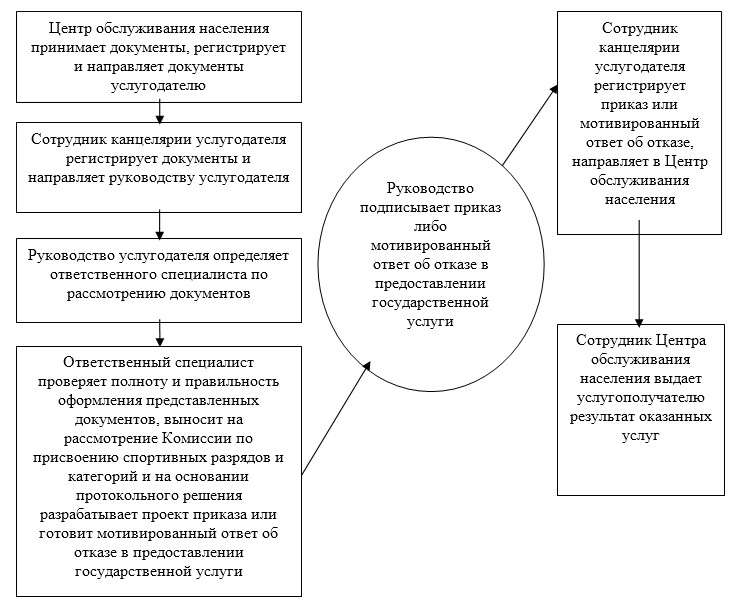 

Приложение 3             

к Регламенту государственной услуги 

«Присвоение спортивных разрядов  

и категорий: второй и третий, первый,

второй и третий юношеские, тренер  

высшего и среднего уровня квалификации

второй категории, инструктор-спортсмен

высшего уровня квалификации второй  

категории, методист высшего и среднего

уровня квалификации второй категории,

судья по спорту»           

                            Справочник бизнес-процессов

                          оказания государственной услуги

                           Присвоение спортивных разрядов

                        и категорий: второй и третий, первый,

                          второй и третий юношеские, тренер

                        высшего и среднего уровня квалификации

                        второй категории, инструктор-спортсмен

                           высшего уровня квалификации второй

                              категории, методист высшего

                         и среднего уровня квалификации второй

                               категории, судья по спорту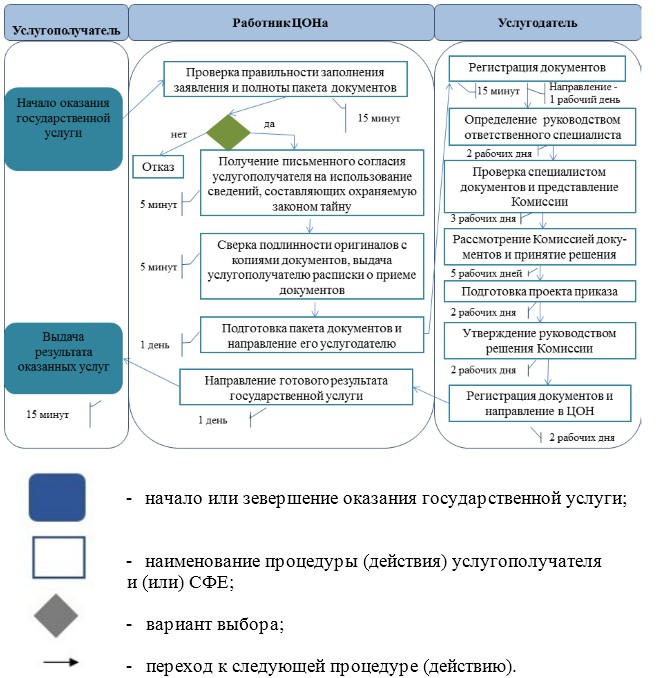 
					© 2012. РГП на ПХВ «Институт законодательства и правовой информации Республики Казахстан» Министерства юстиции Республики Казахстан
				